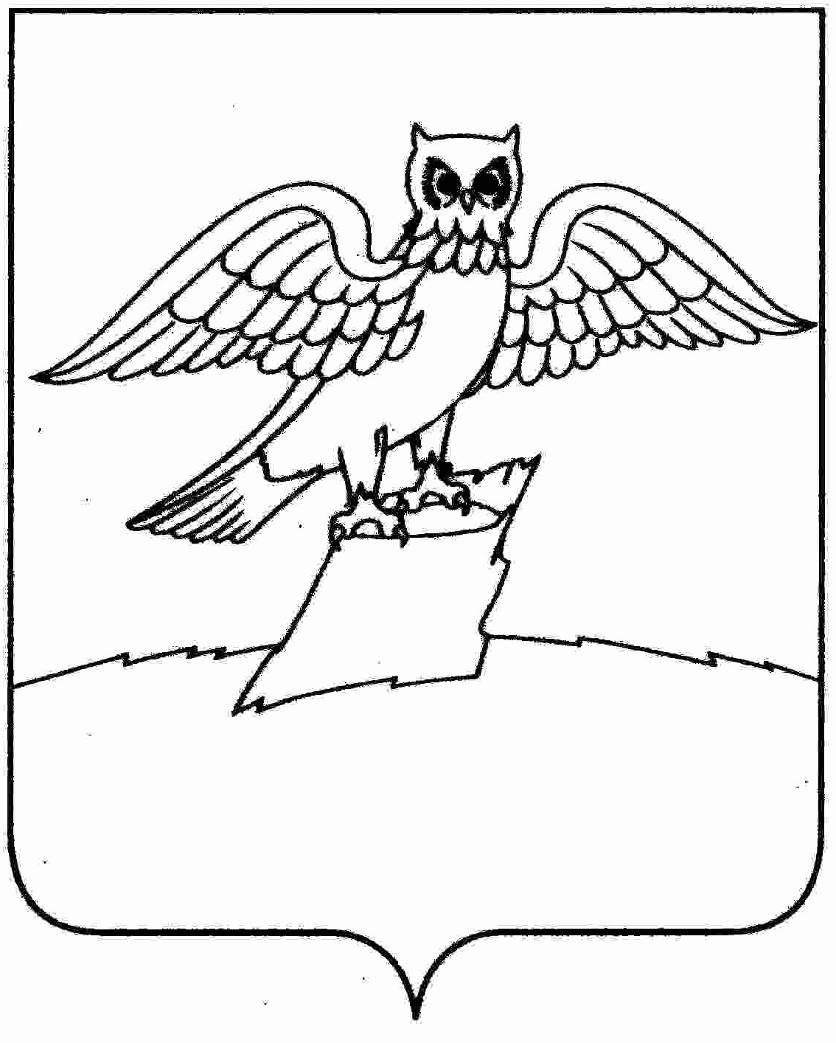 АДМИНИСТРАЦИЯ ГОРОДА КИРЖАЧКИРЖАЧСКОГО РАЙОНАП О С Т А Н О В Л Е Н И Е 31.05.2022                                                                                                   № 575Об утверждении административного регламента предоставления муниципальной услуги «Выдача градостроительного плана земельного участка»  На основании Федерального закона  от 27.07.2010 № 210-ФЗ «Об организации предоставления государственных и муниципальных услуг»,  руководствуясь Федеральным законом от 06.10.2003г. № 131-ФЗ «Об общих принципах организации местного самоуправления в Российской Федерации,  Устава города Киржач:П О С Т А Н О В Л Я Ю:1.  Утвердить административный регламент предоставления муниципальной услуги «Выдача градостроительного плана земельного участка» согласно приложению.2. Постановление главы администрации города Киржач Киржачского района Владимирской области от 06.12.2017 № 1247 «Об утверждении административного регламента предоставления муниципальной услуги по выдаче градостроительного плана земельного участка» считать утратившим силу.3. Контроль за исполнением данного постановления возложить на заместителя главы администрации по вопросам жизнеобеспечения.4. Настоящее постановление вступает в силу после официального опубликования (обнародования).    Глава администрации                                                             Н.В. Скороспелова Приложение  к постановлению                             администрации города Киржач                 от _31.05.2022_ №_575_Административный регламентпредоставления муниципальным образованием город Киржач Киржачского района Владимирской области муниципальной услуги «Выдача градостроительного плана земельного участка»1. Общие положения1.1. Административный регламент предоставления муниципальным образованием город Киржач Киржачского района Владимирской области муниципальной услуги «Выдача градостроительного плана земельного участка» (далее – муниципальная услуга). 1.2. Заявителями на получение услуги являются лица, являющиеся правообладателями земельных участков – собственники земельных участков, землепользователи, землевладельцы и арендаторы земельных участков, иные лица, предусмотренные частью 1.1 статьи 57.3 Градостроительного кодекса Российской Федерации (далее – ГрК РФ) (далее – заявители). Заявитель вправе обратиться за получением услуги через представителя. Полномочия представителя, выступающего от имени заявителя, подтверждаются доверенностью, оформленной в соответствии с требованиями законодательства Российской Федерации.1.3. Муниципальную услугу оказывает администрация города Киржач Киржачского района Владимирской области (далее – администрация). Ответственным за организацию предоставления муниципальной услуги является отдел по архитектуре администрации города Киржач Киржачского района Владимирской области (далее - отдел).1.4. Требования к порядку информирования о предоставлении муниципальной услуги:1.4.1. Информация о порядке предоставления муниципальной услуги предоставляется отделом.К справочной информации относится:а) место нахождения и графики работы отдела;б) справочные телефоны сотрудников отдела, предоставляющих муниципальную услугу, в том числе номер телефонов для получения информации;в) адрес официального сайта администрации, а также электронной почты и (или) формы обратной связи отдела в сети «Интернет».Справочная информация не приводится в тексте настоящего административного регламента и подлежит обязательному размещению в государственной информационной системе «Единый портал государственных и муниципальных услуг (функций)» (далее - Единый портал), в государственной информационной системе «Реестр государственных и муниципальных услуг Владимирской области» (далее - региональный реестр). Отдел обеспечивает в установленном порядке размещение и актуализацию справочной информации на Едином портале и в региональном реестре.1.4.2. Информирование заявителей о предоставлении муниципальной услуги осуществляется:	- непосредственно в администрации при обращении заявителей;	- с использованием средств телефонной связи, электронной почты при обращении заявителей;	- посредством размещения административного регламента на официальном сайте органов местного самоуправления г. Киржач Киржачского района Владимирской области, а также публикации в средствах массовой информации.1.4.3. Информация по вопросам предоставления муниципальной услуги заявителю предоставляется при личном или письменном обращении, по телефону, по электронной почте.При ответах на телефонные звонки и устные обращения сотрудник отдела подробно и в вежливой (корректной) форме консультирует обратившихся заявителей по интересующим их вопросам.Ответ на телефонный звонок должен содержать информацию о наименовании органа, в который позвонил заявитель, фамилии, должности сотрудника, принявшего телефонный звонок.          Консультации предоставляются по следующим вопросам:	- содержание и ход предоставления муниципальной услуги;	- перечень документов, необходимых для предоставления муниципальной услуги, комплектность (достаточность) представленных документов;	- источник получения документов, необходимых для предоставления муниципальной услуги;	- время приема и выдачи документов;	- срок принятия решения о предоставлении муниципальной услуги;	- порядок обжалования действий (бездействия) и решений, осуществляемых и принимаемых учреждением, его должностными лицами
и сотрудниками в ходе предоставления муниципальной услуги;	- иным вопросам, возникающим у заявителя при предоставлении муниципальной услуги.1.4.4. Письменные обращения о порядке предоставления муниципальной услуги рассматриваются с учетом времени подготовки ответа заявителю в срок, не превышающий 30 дней со дня регистрации обращения. Ответ на письменное обращение дается в простой, четкой и понятной форме с указанием фамилии и инициалов, номера телефона исполнителя. Ответ подписывается главой администрации (заместителем главы администрации по вопросам жизнеобеспечения) г. Киржач Киржачского района Владимирской области. При консультировании по электронной почте ответ на обращение направляется на электронный адрес заявителя в срок, не превышающий 30 дней со дня регистрации обращения.Ответ на обращение направляется в форме электронного документа по адресу электронной почты, указанному в обращении, поступившем в администрацию в форме электронного документа, и в письменной форме по почтовому адресу, указанному в обращении, поступившем в администрацию в письменной форме.1.4.5. На информационных стендах в помещениях администрации  размещается адрес официального сайта администрации в информационно-телекоммуникационной сети «Интернет», адрес электронной почты, справочные телефоны, информация о режиме работы, о порядке представления муниципальной услуги, о порядке подачи и рассмотрения жалоб на решения и действия (бездействие) администрации, ее должностных лиц, сотрудников, перечень документов, предоставление которых необходимо для получения муниципальной услуги, образцы форм заявлений для обращения за получением муниципальной услуги.1.4.6. Информация по вопросам предоставления муниципальной услуги, сведения о ходе ее предоставления, о порядке подачи и рассмотрения жалоб на решения и действия (бездействие) администрации, должностных лиц, работников могут быть получены заявителем на официальном сайте администрации в сети «Интернет», с использованием Единого портала.1.4.7. Информация о предоставлении муниципальной услуги на Едином портале.	На Едином портале размещается следующая информация:1) исчерпывающий перечень документов, необходимых для предоставления муниципальной услуги, требования к оформлению указанных документов, а также перечень документов, которые заявитель вправе представить по собственной инициативе;2) круг заявителей;3) срок предоставления муниципальной услуги;4) результаты предоставления муниципальной услуги, порядок представления документа, являющегося результатом предоставления муниципальной услуги;5) размер платы, взимаемой за предоставление муниципальной услуги;6) исчерпывающий перечень оснований для приостановления или отказа в предоставлении муниципальной услуги;7) о праве заявителя на досудебное (внесудебное) обжалование действий (бездействия) и решений, принятых (осуществляемых) в ходе предоставления муниципальной услуги;8) формы заявлений (уведомлений, сообщений), используемые
при предоставлении муниципальной услуги.Информация на Едином портале о порядке и сроках предоставления муниципальной услуги на основании сведений, содержащихся в федеральной государственной информационной системе «Федеральный реестр государственных и муниципальных услуг (функций)», предоставляется заявителю бесплатно.Доступ к информации о сроках и порядке предоставления муниципальной услуги осуществляется без выполнения заявителем каких-либо требований, в том числе без использования программного обеспечения, установка которого на технические средства заявителя требует заключения лицензионного или иного соглашения с правообладателем программного обеспечения, предусматривающего взимание платы, регистрацию или авторизацию заявителя или предоставление им персональных данных.II. Стандарт предоставления муниципальной услуги2.1. Наименование муниципальной услуги: «Выдача градостроительного плана земельного участка».2.2. Муниципальная услуга предоставляется администрацией по адресу: Владимирская область, Киржачский район, г. Киржач, мкр. Красный Октябрь, ул. Пушкина, д. 8Б.          Администрация и Отдел работает по следующему графику:понедельник - пятница с 08:00 до 17:00; перерыв на обед с 13:00 до 14:00;        приемные дни Отдела: понедельник с 09:00 до 13:00, четверг с 09:00 до 16:00, перерыв на обед с 13:00 до 14:00;        суббота, воскресенье — выходные дни.        Контактные телефоны: (49237) 6-12-26, 6-10-34.        E-mail:  adm@gorodkirzhach.ru         Адрес официального сайта:  http://www.gorodkirzhach.ru/.          2.3. Результат предоставления услуги.         2.3.1. Результатами предоставления муниципальной услуги являются:          1) выдача градостроительного плана земельного участка (приложение № 1 к административному регламенту);          2) принятие решения об отказе в выдаче градостроительного плана земельного участка.           Решения об отказе оформляются на бланке администрации с обоснованием причин отказа, которое удостоверяется подписью главы администрации (заместителя главы администрации по вопросам жизнеобеспечения) г. Киржач Киржачского района Владимирской области.Уведомление об отказе в предоставлении муниципальной услуги оформляется в течение 14 рабочих дней со дня принятия решения об отказе и выдается заявителю под роспись на копии заявления при обращении заявителя (его законного представителя) в администрацию в соответствии с установленным графиком работы, либо направляется заявителю в личный кабинет на Едином портале, либо через многофункциональный центр.         2.3.2. Способы получения результатов муниципальной услуги, указанных в п. 2.3.1 административного регламента:         1) лично в структурном подразделение ОМСУ;         2) через законного представителя в структурном подразделении ОМСУ;         3) по почтовому адресу;         4) через многофункциональный центр;         5) через Единый портал;         6) через уполномоченного представителя в структурном подразделении ОМСУ.           2.4. Сроки осуществления административных процедур не могут превышать 14 рабочих дней. Для выдачи документов или направления информации о принятом решении - 2 рабочих дней со дня принятия указанного решения.	Заявление, принятое лично от заявителя, регистрируется служащим администрации (многофункционального центра) в течение 15 минут при условии одновременного предоставления (предъявления) необходимых документов.	Заявление, направленное посредством Единого портала, регистрируется служащим администрации в государственной информационной системе, обеспечивающей возможность предоставления муниципальной услуги в электронной форме (далее - государственная информационная система). Служащий администрации не позднее следующего календарного дня со дня получения заявления формирует и направляет заявителю электронное уведомление о регистрации его заявления.Максимальный срок ожидания заявителя в очереди при подаче запроса о предоставлении услуги и при получении результата не может превышать 15 минут.	2.5. Оснований для приостановления предоставления муниципальной услуги не имеется.	2.6. Нормативные правовые акты, регулирующие предоставление муниципальной услуги.- Градостроительный кодекс Российской Федерации;- Федеральный закон от 27 июля 2010 года № 210-ФЗ «Об организации предоставления государственных и муниципальных услуг»;- Федеральный закон «О введении в действие Градостроительного кодекса Российской Федерации» от 29.12.2004 № 191-ФЗ;- Федеральный закон от 06.10.2003 № 131-ФЗ «Об общих принципах организации местного самоуправления в Российской Федерации;- приказ Министерства строительства и жилищно-коммунального хозяйства Российской Федерации от 25.04.2017 № 741/пр «Об утверждении формы градостроительного плана земельного участка и порядке ее заполнения»;           - постановление Правительства РФ от 27.09.2011 № 797 «О взаимодействии между многофункциональными центрами предоставления государственных и муниципальных услуг и федеральными органами исполнительной власти, органами государственных внебюджетных фондов, органами государственной власти субъектов Российской Федерации, органами местного самоуправления» («Собрание законодательства РФ», 03.10.2011, № 40, ст. 5559, изменения «Российская газета», № 303, 31.12.2012);- постановление Правительства РФ от 22.12.2012 № 1376 «Об утверждении Правил организации деятельности многофункциональных центров предоставления государственных и муниципальных услуг» («Российская газета», № 303, 31.12.2012, «Собрание законодательства РФ», 31.12.2012, № 53 (ч. 2), ст. 7932);- приказ Минэкономразвития России от 18.01.2012 № 13 «Об утверждении примерной формы соглашения о взаимодействии между многофункциональными центрами предоставления государственных и муниципальных услуг и федеральными органами исполнительной власти, органами государственных внебюджетных фондов, органами государственной власти субъектов Российской Федерации, органами местного самоуправления» (Зарегистрировано в Минюсте России 20.03.2012 N 23527. Первоначальный текст документа опубликован в издании «Бюллетень нормативных актов федеральных органов исполнительной власти», № 19, 07.05.2012, изменения «Российская газета», № 139, 28.06.2013);-   Устав муниципального образования город Киржач Киржачского района;- Правила землепользования и застройки города Киржач Киржачского района Владимирской области.	2.7. Исчерпывающий перечень документов, необходимых для предоставления муниципальной услуги.	2.7.1. Перечень документов, представляемых заявителем самостоятельно:	2.7.1.1. Для получения градостроительного плана земельного участка в целях обеспечения субъектов градостроительной деятельности информацией, необходимой для архитектурно-строительного проектирования, строительства, реконструкции объектов капитального строительства в границах земельного участка заявитель направляет:  1) заявление о предоставлении услуги о выдаче градостроительного плана земельного участка;  2) документ, удостоверяющий личность заявителя или представителя заявителя (предоставляется в случае личного обращения в уполномоченный орган). При обращении посредством ЕПГУ, сведения из документа, удостоверяющего личность, проверяются при подтверждении учетной записи в Единой системе идентификации и аутентификации;  3) документ, подтверждающий полномочия представителя заявителя действовать от имени заявителя (в случае обращения за предоставлением услуги представителя заявителя). При обращении посредством ЕПГУ указанный документ, выданный организацией, удостоверяется усиленной квалифицированной электронной подписью правомочного должностного лица организации, а документ, выданный физическим лицом, - усиленной квалифицированной электронной подписью нотариуса;  4) правоустанавливающие документы на земельный участок и (или) здания, строения, сооружения, помещения, расположенные на соответствующем земельном участке ( при отсутствии в Едином государственном реестре недвижимости сведений о зарегистрированных правах на объект недвижимости, а также в случаях, если в соответствии с законодательством Российской Федерации права на объекты недвижимости не подлежат регистрации в Едином государственном реестре недвижимости).  2.7.1.2. В целях исправления допущенных опечаток и ошибок в выданном градостроительном плане земельного участка заявитель представляет (направляет) в ОМСУ заявление по форме согласно приложению № 3 к административному регламенту, к которому прилагаются следующие документы:  1) документы, удостоверяющие личность заявителя и полномочия представителя заявителя (копии);  2) документы (сведения), свидетельствующие о наличии в градостроительном плане земельного участка опечаток и (или) ошибок и содержащие правильные данные;  3) подлинник ранее выданного градостроительного плана земельного участка, в котором содержатся опечатки и (или) ошибки.  2.7.1.3. В целях получения дубликата градостроительного плана земельного участка заявитель представляет (направляет) в ОМСУ заявление о выдаче дубликата градостроительного плана земельного участка по форме согласно приложению № 4 к административному регламенту. К заявлению прилагаются документы, удостоверяющие личность заявителя и полномочия представителя (копии).  2.7.1.4. Заявление о предоставлении муниципальной услуги формируется по форме согласно приложению № 2 к административному регламенту.  Заявление может быть заполнено от руки или машинописным способом, распечатано посредством электронных печатающих устройств, сформировано в интерактивной форме с помощью Единого портала.  Документы, представляемые заявителем, должны соответствовать следующим требованиям:  - тексты документов должны быть написаны разборчиво;  - фамилия, имя и отчество (при наличии) заявителя, его адрес места жительства (если есть) должны быть написаны полностью;  - документы не должны содержать подчисток, приписок, зачеркнутых слов и иных неоговоренных исправлений;  - документы не должны быть исполнены карандашом;  - документы не должны иметь серьезных повреждений, наличие которых допускает неоднозначность их толкования.  2.7.1.5. Прием от застройщика заявления о предоставлении муниципальной услуги и необходимых для ее предоставления документов, могут осуществляться:  1) непосредственно в ОМСУ;  2) через многофункциональный центр в соответствии с соглашением о взаимодействии между многофункциональным центром и ОМСУ;  3) с использованием Единого портала;  4) с использованием государственных информационных систем обеспечения градостроительной деятельности с функциями автоматизированной информационно-аналитической поддержки осуществления полномочий в области градостроительной деятельности (при наличии технической возможности).  2.7.1.6. Направление заявителем заявления о предоставлении муниципальной услуги и прилагаемых к нему документов посредством официального сайта ОМСУ и электронной почты в форме электронного документа не предусмотрено.  2.7.2. Документы и информация, подлежащие представлению в рамках межведомственного информационного взаимодействия:а) Выписка из Единого государственного реестра недвижимости об объекте недвижимости;б) Выписка из Единого государственного реестра юридических лиц;  	  в) Выписка из Единого государственного реестра индивидуальных предпринимателей;    	  г) схема расположения земельного участка или земельных участков на кадастровом плане территории;	  д) договор о развитии застроенной территории или договор о комплексном развитии территории;	  е) технические условия (договор технологического присоединения) на подключение объектов капитального строительства к сетям инженерно-технического обеспечения;	  ж) информация о возможности подключения (технологического присоединения) объектов капитального строительства к сетям инженерно-технического обеспечения (за исключением сетей электроснабжения);	  з) проект межевания территории;	  и) информация об ограничениях использования земельного участка, в том числе если земельный участок полностью или частично расположен в границах зон с особыми условиями использования территории;	  к) информация о границах зон с особыми условиями использования территорий, если земельный участок полностью или частично расположен в границах таких зон;	  л) документация по планировке территории;	  м) градостроительный план земельного участка (в случае обращения за дубликатом или исправлением технической ошибки).	 Документы, предусмотренные пунктом 2.7.2. заявитель вправе представить по собственной инициативе. В случае непредставления их заявителем сотрудник учреждения не позднее следующего дня после приема документов у заявителя запрашивает указанные документы (сведения, содержащиеся в них) с использованием единой системы межведомственного электронного взаимодействия.	2.8. При предоставлении муниципальной услуги учреждение не вправе требовать от заявителя:	а) представления документов, подтверждающих внесение заявителем платы за предоставление муниципальной услуги;	б) представления документов или информации либо осуществления действий, представление или осуществление которых не предусмотрено нормативными правовыми актами, регулирующими отношения, возникающие в связи с предоставлением муниципальной услуги;	в) представления документов и информации, которые находятся в распоряжении  учреждения, иных государственных органов, органов местного самоуправления либо подведомственных государственным органам и органам местного самоуправления организаций, участвующих в предоставлении муниципальной услуги, в соответствии с нормативными правовыми актами Российской Федерации, нормативными правовыми актами Владимирской области, за исключением документов, включенных в перечень документов, определенный частью 6 статьи 7 Федерального закона от 27.07.2010 № 210-ФЗ «Об организации предоставления государственных и муниципальных услуг». Заявитель вправе представить указанные документы и информацию по собственной инициативе;	г) осуществления действий, в том числе согласований, необходимых для получения муниципальной услуги и связанных с обращением в иные государственные органы, органы местного самоуправления, организации, за исключением получения услуг и получения документов и информации, включенных в перечни, указанные в части 1 статьи 9 Федерального закона от 27.07.2010 № 210-ФЗ «Об организации предоставления государственных и муниципальных услуг»;	д) представления документов и информации, отсутствие и (или) недостоверность которых не указывались при первоначальном отказе в приеме документов, необходимых для предоставления муниципальной услуги, либо в предоставлении муниципальной услуги, за исключением следующих случаев:	- изменение требований нормативных правовых актов, касающихся предоставления муниципальной услуги, после первоначальной подачи заявления о предоставлении муниципальной услуги;	- наличие ошибок в заявлении о предоставлении муниципальной услуги и документах, поданных заявителем после первоначального отказа в приеме документов, необходимых для предоставления муниципальной услуги, либо в предоставлении муниципальной услуги и не включенных в представленный ранее комплект документов;	- истечение срока действия документов или изменение информации после первоначального отказа в приеме документов, необходимых для предоставления муниципальной услуги, либо в предоставлении муниципальной услуги;	- выявление документально подтвержденного факта (признаков) ошибочного или противоправного действия (бездействия) должностного лица или служащего администрации или учреждения при первоначальном отказе в приеме документов, необходимых для предоставления муниципальной услуги, либо в предоставлении муниципальной услуги, о чем в письменном виде за подписью главы администрации (заместителя главы администрации по вопросам жизнеобеспечения) уведомляется заявитель, а также приносятся извинения за доставленные неудобства;	е) представления на бумажном носителе документов и информации, электронные образы которых ранее были заверены в соответствии с пунктом 7.2 части 1 статьи 16 Федерального закона от 27.07.2010 № 210-ФЗ «Об организации предоставления государственных и муниципальных услуг», за исключением случаев, если нанесение отметок на такие документы, либо их изъятие является необходимым условием предоставления муниципальной услуги, и иных случаев, установленных федеральными законами.	2.8.1. Непредставление заявителем документов, которые он вправе предоставить при подаче заявления о предоставлении муниципальной услуги, не является основанием для отказа заявителю в предоставлении муниципальной услуги.	2.9. Исчерпывающий перечень оснований для отказа в приеме документов, необходимых для предоставления муниципальной услуги:	- заявление о предоставлении услуги подано в орган местного самоуправления или организацию, в полномочия которых не входит предоставление услуги;	- заявителем представлен не полный комплект документов, необходимый для предоставления услуги;	- представленные заявителем документы содержат подчистки и исправления текста, не заверенные в порядке, установленном законодательством Российской Федерации;	- представленные заявителем документы утратили силу на момент обращения за услугой;	- документы содержат повреждения, наличие которых не позволяет в полном объеме использовать информацию и сведения, содержащиеся в документах для предоставления услуги;	- некорректное заполнение обязательных полей в форме заявления о предоставлении услуги (недостоверное, неправильное либо неполное заполнение), в том числе в интерактивной форме заявления на Едином портале;	- подача запроса о предоставлении услуги и документов, необходимых для предоставления услуги, в электронной форме с нарушением установленных требований;	- несоблюдение установленных статьей 11 Федерального закона от 06.04.2011 № 63-ФЗ «Об электронной подписи» условий признания действительности, усиленной квалифицированной электронной подписи.	2.10. Исчерпывающий перечень оснований для оставления запроса о предоставлении услуги без рассмотрения:	1) заявителем подано заявление об оставлении запроса о предоставлении услуги без рассмотрения.  2.11. Исчерпывающий перечень оснований для отказа в предоставлении услуги в случае обращения заявителя за получением градостроительного плана земельного участка: 	2.11.1. В случае обращения за получением градостроительного плана земельного участка: 	1) с запросом о предоставлении услуги обратилось лицо, не являющееся правообладателем земельного участка, за исключением случая, предусмотренного частью 1.1 статьи 57.3 Градостроительного кодекса Российской Федерации; 	2)  отсутствие утвержденной документации по планировке территории в случае, если в соответствии с Градостроительным кодексом Российской Федерации, иными федеральными законами размещение объекта капитального строительства не допускается при отсутствии такой документации (результат предоставления услуги должен содержать конкретное обстоятельство (ссылка на соответствующую структурную единицу нормативного правового акта), в соответствии с которым разработка проекта планировки территории является обязательной).	2.12. Исчерпывающий перечень оснований для отказа в предоставлении услуги в случае обращения заявителя для исправления технической(-их) ошибки(-ок) в градостроительном плане земельного участка: 	1) несоответствие категории заявителя установленному кругу лиц (правообладатели земельных участков – собственники земельных участков, землепользователи, землевладельцы и арендаторы земельных участков, иные лица, предусмотренные частью 1.1 статьи 57.3 ГрК РФ и их представители); 	2) отсутствие факта допущения технической ошибки при подготовке и выдаче градостроительного плана земельного участка. 	2.13. Исчерпывающий перечень оснований для отказа в предоставлении услуги в случае обращения для получения дубликата градостроительного плана земельного участка: 	1) несоответствие категории заявителя установленному кругу лиц (правообладатели земельных участков – собственники земельных участков, землепользователи, землевладельцы и арендаторы земельных участков, иные лица, предусмотренные частью 1.1 статьи 57.3 ГрК РФ и их представители).	2.14. Не допускается отказ в предоставлении услуги в случае, если запрос и документы, необходимые для предоставления услуги, поданы в соответствии с информацией о сроках и порядке предоставления услуги, опубликованной на Едином портале и официальном сайте ОМСУ.	2.15. Основания для приостановления предоставления муниципальной услуги не устанавливаются.	2.16. Плата за предоставление муниципальной услуги не взимается.	2.17. Требования к помещениям, в которых предоставляется муниципальная услуга.	2.17.1. Здания (строения), в которых расположено учреждение, должны быть оборудованы информационной вывеской (табличкой) о наименовании и режиме работы, а также входом для свободного доступа заявителей в помещение.	2.17.2. Помещения, в которых предоставляется муниципальная услуга, должны снабжаться табличками с указанием фамилий, имен, отчеств, должностей лиц, ответственных за предоставление муниципальной услуги, а также информацией с указанием наименования учреждения, предоставляющего муниципальную услугу.	2.17.3. Прием граждан осуществляется в специально выделенных для этих целей помещениях, включающих в себя места для ожидания, для заполнения заявлений о предоставлении муниципальной услуги и информирования граждан.	2.17.4. Места для информирования заявителей, заполнения необходимых документов, ожидания в очереди на подачу или получение документов должны быть оборудованы стульями, столами исходя из фактической нагрузки и возможности их размещения в помещении, а также обеспечиваются образцами заполнения документов, перечнем документов, необходимых для предоставления государственной услуги.	2.17.5. Рабочие места служащих, осуществляющих предоставление муниципальной услуги, оборудуются:	- рабочими столами и стульями (не менее 1 комплекта на одного служащего);	- компьютерами (1 рабочий компьютер на одного служащего);  - оргтехникой, позволяющей своевременно и в полном объеме осуществлять предоставление муниципальной услуги.	2.17.6. Обеспечение доступности для инвалидов помещений, в которых предоставляется услуга, осуществляется при обращении инвалида по телефону, указанному на официальном сайте администрации. По прибытии инвалида к зданию учреждении, служащий администрации обеспечивает инвалиду сопровождение к месту предоставления услуги с учетом ограничений его жизнедеятельности.	Инвалидам обеспечиваются:	- сопровождение инвалидов, имеющих стойкие расстройства функции зрения и самостоятельного передвижения, и оказание им помощи;- допуск собаки-проводника при наличии документа, подтверждающего ее специальное обучение;	- содействие при входе и выходе из помещений;	- предоставление иной необходимой помощи в преодолении барьеров, мешающих получению ими муниципальной услуги наравне с другими лицами.	2.17.7. Размещение и оформление визуальной, текстовой и мультимедийной информации по предоставлению муниципальной услуги в местах приема заявителей не предусмотрено.	2.17.8. Территория, прилегающая к местонахождению учреждения оборудуется, по возможности, местами для парковки автотранспортных средств, включая автотранспортные средства инвалидов.	2.18. Показателями доступности и качества муниципальной услуги являются:	- информированность заявителей о правилах и порядке предоставления муниципальной услуги (требования к составу, месту и периодичности размещения информации о предоставляемой муниципальной услуге);	- отношение должностных лиц и специалистов к заявителю;	- время, затраченное на получение конечного результата муниципальной услуги (оперативность);	- число поступивших жалоб о ненадлежащем качестве предоставления муниципальной услуги;	- количество выявленных нарушений при предоставлении муниципальной услуги;	- количество обращений заявителей в суд за защитой нарушенных прав при предоставлении муниципальной услуги;	- количество фактов взаимодействия заявителя с должностными лицами при предоставлении муниципальной услуги и их продолжительность;	- возможность получения информации о ходе предоставления муниципальной услуги, в том числе с использованием информационно-коммуникационных технологий;	- возможность получения муниципальной услуги в электронной форме с использованием Единого портала;	- возможность подачи заявления и необходимых документов через многофункциональные центры предоставления государственных и муниципальных услуг.	2.19. Получение муниципальной услуги посредством комплексного запроса о предоставлении нескольких муниципальных услуг не предусмотрено.	2.20. Услуга предоставляется по экстерриториальному принципу.	2.21. Иные требования, в том числе учитывающие особенности предоставления муниципальной услуги по экстерриториальному принципу (в случае, если услуга предоставляется по экстерриториальному принципу) и особенности предоставления муниципальной услуги в электронной форме.	2.21.1. Заявление о предоставлении муниципальной услуги на территории муниципального образования г. Киржач Киржачского района Владимирской области подается в администрацию, способами, предусмотренными настоящим административным регламентом независимо от места жительства (места нахождения) заявителя.	2.21.2. Заявление и необходимые документы, подаваемые в связи с предоставлением муниципальной услуги в электронной форме, представляются через Единый портал. При наличии технической возможности посредством Единого портала заявителю обеспечивается:	- получение информации о порядке и сроках предоставления муниципальной услуги;	- формирование заявления;	- направление заявления и необходимых документов в электронной форме;	- получение сведений о ходе предоставления муниципальной услуги;	- получение электронного сообщения о результате предоставления муниципальной услуги;	- осуществление оценки качества предоставления муниципальной услуги;	- досудебного (внесудебного) обжалования решений и действий (бездействий) администрации или учреждения, его должностных лиц, ответственных за предоставление муниципальной услуги;	- получение результата предоставления муниципальной услуги.	2.21.3. При предоставлении муниципальной услуги заявление, а также документы, предоставляемые в электронном виде, подписываются усиленной квалифицированной электронной подписью.  2.21.4. При предоставлении услуги возможна дача согласия 
на проактивное информирование заявителей. Уведомление для проактивного информирования заявителей о возможности получения услуги.  Заявитель информируется в проактивном порядке о:           - после утверждения документации по планировке территории и заключения заявителем договора о развитии застроенной территории или договора о комплексном развитии территории;           - по истечении трех лет с даты выдачи ГПЗУ если разрешение на строительство заявителем не было получено.            Проактивное информирование заявителей о возможности получения услуги осуществляется в виде уведомлений.            Проактивное информирование осуществляется через Единый портал при наличии технической возможности.           2.21.5. Основанием для начала оказания административных процедур 
при подаче заявления через Единый портал является заполнение заявителем интерактивной формы.	2.21.6. При приеме заявления, поданного через Единый портал, служащий администрации, ответственный за прием и регистрацию заявления в государственной информационной системе:	- проверяет корректность заполнения полей интерактивной формы заявления;	- регистрирует заявление в сроки, предусмотренные пунктом 2.4 настоящего административного регламента;	2.21.7. Заявителю сообщается о регистрации или об отказе в регистрации заявления и иных документов через Единый портал в сроки, установленные пунктом 2.4 настоящего административного регламента.	2.21.8. Иные особенности представления муниципальной услуги 
в электронном виде, устанавливаются соответствующими разделами настоящего административного регламента.	2.22. Исправление допущенных опечаток и ошибок в выданных 
в результате предоставления муниципальной услуги документах осуществляется в срок не позднее 14 рабочих дней со дня обращения заявителя 
в администрацию.	2.23. В случае выявления в выданных документах допущенных опечаток и (или) ошибок специалист осуществляет их исправление и замену указанных документов без взимания дополнительной оплаты.	2.24. Организация предоставления муниципальной услуги в многофункциональных центрах осуществляется в соответствии с требованиями главы 4 Федерального закона от 27.07.2010 № 210-ФЗ. Предоставление муниципальной услуги в многофункциональных центрах осуществляется в соответствии с настоящим административным регламентом и соглашением о взаимодействии с многофункциональным центром.	Взаимодействие осуществляется с использованием системы межведомственного электронного взаимодействия (далее - СМЭВ).	При подаче документов, необходимых для оказания муниципальной услуги через многофункциональный центр, непосредственное оказание услуги осуществляется администрацией. Документ, являющийся результатом муниципальной услуги, выдается заявителю через многофункциональный центр, если иной способ получения не указан заявителем.	При подаче заявления и документов через многофункциональный центр уведомление о принятом решении направляется администрацией 
в многофункциональный центр для выдачи заявителю в форме электронного документа.III. Состав, последовательность и сроки выполненияадминистративных процедур (действий), требования к порядкуих выполнения, в том числе особенности выполненияадминистративных процедур (действий) в электронной форме3.1. Перечень вариантов предоставления муниципальной услуги.3.1.1. Предусмотрены следующие варианты предоставления муниципальной услуги:1) выдача градостроительного плана земельного участка;2) исправление допущенных опечаток и ошибок в выданном градостроительном плане земельного участка;3) выдача дубликата градостроительного плана земельного участка.3.1.2. Исчерпывающий перечень оснований для отказа в выдаче дубликата градостроительного плана земельного участка предусмотрен пунктом 2.13 административного регламента.  3.2. Описание административной процедуры профилирования заявителя.3.2.1. Профилирование заявителей для предъявления необходимого варианта предоставления муниципальной услуги не предусмотрено.3.3. Описание варианта предоставления муниципальной услуги «Выдача градостроительного плана земельного участка»3.3.1. Перечень административных процедур при выдаче градостроительного плана земельного участка:1) прием запроса и документов и (или) информации, необходимых для предоставления муниципальной услуги;2) межведомственное информационное взаимодействие;3) принятие решения о предоставлении (об отказе в предоставлении) муниципальной услуги; 4) предоставление результата муниципальной услуги.3.3.2. Описание административной процедуры «Прием запроса и документов и (или) информации, необходимых для предоставления муниципальной услуги» при выдаче градостроительного плана земельного участка.3.3.2.1. Основанием для начала административной процедуры является обращение заявителя в администрацию с запросом о предоставлении муниципальной услуги и приложенными к нему документами, предусмотренными пунктами 2.7.1.1. и 2.7.2 административного регламента. При подаче запроса через Единый портал основанием для начала административной процедуры является заполнение заявителем интерактивной формы запроса.3.3.2.2. Способы подачи запроса и документов предусмотрены пунктом 2.7.1.5 административного регламента, в том числе через МФЦ.3.3.2.3. Не предусмотрен прием администрацией или многофункциональным центром запроса и документов и (или) информации, необходимых для предоставления муниципальной услуги, по выбору заявителя независимо от его места жительства или места пребывания (для физических лиц, включая индивидуальных предпринимателей) либо места нахождения (для юридических лиц).3.3.2.4. За получением муниципальной услуги от лица заявителя может обращаться его представитель, наделенный полномочиями в порядке, установленном законодательством Российской Федерации, выступать от его имени при взаимодействии с уполномоченным органом при предоставлении муниципальной услуги.3.3.2.5. Прием запроса и документов и (или) информации, необходимых для предоставления муниципальной услуги в администрации, МФЦ осуществляется уполномоченным работником администрации, МФЦ. 3.3.2.6. При личном обращении в администрацию, учреждение или МФЦ с запросом о предоставлении муниципальной услуги личность заявителя устанавливается на основании паспорта гражданина Российской Федерации и иных документов, удостоверяющих личность, в соответствии с законодательством Российской Федерации.При направлении запроса с использованием Единого портала сведения из документа, удостоверяющего личность, проверяются при подтверждении учетной записи в Единой системе идентификации и аутентификации (ЕСИА).3.3.2.7. При приеме запроса и документов работник ОМСУ, МФЦ: - сверяет данные представленных документов с данными, указанными в заявлении;	- проверяет комплектность документов, правильность оформления и содержания представленных документов, соответствие сведений, содержащихся в разных документах.При приеме запроса, поданного через Единый портал, работник администрации, ответственный за прием и регистрацию запроса в государственной информационной системе проверяет корректность заполнения полей интерактивной формы запроса.3.3.2.8. Работник администрации, МФЦ принимает решение о приеме или об отказе в приеме документов. Критерием принятия решения является установление факта наличия или отсутствия оснований для отказа в приеме документов в соответствии с пунктом 2.9. административного регламента.При наличии оснований для отказа в приеме документов в соответствии с пунктом 2.9 административного регламента, работник администрации, МФЦ уведомляет заявителя об отказе в приеме заявления и приложенных документов, документы возвращаются заявителю.При отсутствии оснований для отказа в приеме документов в соответствии с пунктом 2.9 административного регламента, работник администрации, МФЦ:- снимает копии с документов, в случаях, если заявителем представлены оригиналы;- заверяет копии документов, подлинники возвращает заявителю;- регистрирует заявление в сроки, предусмотренные пунктом 2.4 административного регламента;- выдает (направляет) заявителю расписку-уведомление с указанием регистрационного номера и даты приема заявления.3.3.2.9. Результатом административной процедуры является:а) регистрация заявления;б) отказ в приеме документов. 3.3.2.10. Способом фиксации результата административной процедуры (действий) является внесение работником администрации, многофункционального центра сведений о приеме и регистрации заявления со всеми необходимыми документами и передаче их для дальнейшего рассмотрения. Сведения о регистрации заявления должны быть доступны заявителю на Едином портале, в случае, если заявление подано в электронной форме.3.3.2.11. Уведомление заявителя об отказе в приеме документов или о регистрации заявления осуществляется в ходе очного приема (при личном обращении заявителя) или в автоматическом режиме в государственной информационной системе посредством push-уведомления на Едином портале.3.3.2.12. Зарегистрированное заявление и прилагаемые документы после резолюции главы администрации (заместителя главы администрации города по вопросам жизнеобеспечения) г. Киржач Киржачского района Владимирской области в течение 1 рабочего дня направляются на исполнение в отдел.3.3.3. Описание административной процедуры «Межведомственное информационное взаимодействие» при выдаче градостроительного плана земельного участка.3.3.3.1. Основанием для начала административной процедуры является получение работником отдела заявления и приложенных к нему документов.3.3.3.2. Работник отдела в течение 1 рабочего дня осуществляет проверку наличия документов, предусмотренных пунктами 2.7.1.1 и 2.7.2 административного регламента, и их соответствия установленным требованиям. Критерием принятия решения является установление факта наличия или отсутствия документов, указанных в пункте 2.7.1.1  административного регламента.3.3.3.3. В случае отсутствия документов, указанных в пунктах 2.7.1.1 и 2.7.2 административного регламента, подлежащих запросу в рамках межведомственного взаимодействия, работник отдела подготавливает и направляет межведомственные запросы сведений и документов.Межведомственное взаимодействие осуществляется в электронной форме с использованием системы межведомственного электронного взаимодействия (СМЭВ). Получение сведений посредством СМЭВ осуществляется в соответствии с требованиями постановления Правительства Российской Федерации от 08.09.2010 № 697 «О единой системе межведомственного электронного взаимодействия». Направление межведомственного запроса на бумажном носителе допускается в случае невозможности направления запроса в электронной форме в связи с подтвержденной технической недоступностью или неработоспособностью веб-сервисов либо неработоспособностью каналов связи, обеспечивающих доступ к сервисам.По межведомственным запросам документы (их копии или сведения, содержащиеся в них), предусмотренные пунктом 2.7.2 административного регламента, предоставляются государственными органами, органами местного самоуправления и подведомственными государственным органам или органам местного самоуправления организациями, в распоряжении которых находятся эти документы, в срок не позднее пяти рабочих дней со дня получения соответствующего межведомственного запроса.3.3.3.2. Информация о возможности подключения (технологического присоединения) объектов капитального строительства к сетям инженерно-технического обеспечения (за исключением сетей электроснабжения) указанная в подпункте е) пункта 2.7.2 регламента, предоставляется организациями, осуществляющими эксплуатацию таких сетей инженерно-технического обеспечения в течение 5 рабочих дней со дня запроса в соответствии с частью 7 статьи 57.3 ГрК РФ.3.3.3.4. Результатом административной процедуры является:а) получение документов (сведений);б) получение информации об отсутствии запрашиваемых документов (сведений). 3.3.3.5. Критериями для принятия решения по административной процедуре являются:- сведения об индивидуальном предпринимателе, указанные заявителем, содержатся в Едином государственном реестре индивидуальных предпринимателей;- индивидуальный предприниматель, сведения о котором указаны заявителем, осуществляет деятельность в качестве индивидуального предпринимателя на момент обращения за услугой;- сведения о юридическом лице, указанные заявителем, содержатся в Едином государственном реестре юридических лиц;- юридическое лицо, сведения о котором указаны заявителем, является действующим на момент обращения за услугой;- сведения, указанные заявителем, подтверждены данными, полученными посредством СМЭВ (ВИС уполномоченных органов);- в документах и информации, представленных заявителем и/или полученных в порядке межведомственного информационного взаимодействия отсутствуют противоречия или несоответствия.3.3.3.6. Результатом исполнения административной процедуры является установление соответствия или несоответствия сведений, поданных заявителем, критериям, установленным пунктом 3.3.3.5. настоящего административного регламента. 3.3.4. Административная процедура «Принятие решения о предоставлении (об отказе в предоставлении) муниципальной услуги» при выдаче градостроительного плана земельного участка.3.3.4.1. Основанием для начала административной процедуры является получение работником отдела администрации всех сведений, необходимых для принятия решения о предоставлении (отказе в предоставлении) муниципальной услуги.3.3.4.2. Работник отдела администрации в течение 1 рабочего дня со дня получения всех сведений, необходимых для принятия решения, осуществляет рассмотрение заявления с приложенными к нему документов и полученных по СМЭВ сведений, проверяет наличие и правильность оформления документов и сведений.Критерием принятия решения является получение информации о том, что представленные документы соответствуют требованиям действующего законодательства и установление факта наличия или отсутствия оснований для отказа в предоставлении муниципальной услуги, указанных в пункте 2.11 административного регламента.3.3.4.3. При наличии оснований, предусмотренных пунктами 2.11, 2.12, 2.13 настоящего административного регламента, специалист готовит проект мотивированного отказа в предоставлении муниципальной услуги.3.3.4.4. При отсутствии оснований, предусмотренных пунктами 2.11, 2.12, 2.13 настоящего административного регламента, работник отдела  готовит проект градостроительного плана земельного участка и проект постановления администрации г. Киржач Киржачского района Владимирской области об утверждении градостроительного плана земельного участка.Градостроительный план земельного участка оформляется по форме, утвержденной Приказом Минстроя России от 25.04.2017 № 741/пр (приложение №1 ).           В градостроительном плане земельного участка должны быть отражены необходимые сведения для обеспечения субъектов градостроительной деятельности информацией об объекте капитального строительства в объеме, необходимом для осуществления архитектурно-строительного проектирования, строительства, реконструкции объектов капитального строительства в границах земельного участка.3.3.4.5. Подготовленные документы, являющиеся результатом предоставления муниципальной услуги, передаются работником отдела заместителю главы администрации города г. Киржач по вопросам жизнеобеспечения для согласования. После согласования подготовленные проекты документов передаются на подписание (утверждение) главе администрации г. Киржач Киржачского района Владимирской области (далее – уполномоченные должностные лица).3.3.4.6. Уполномоченное должностное лицо подписывает проект постановления администрации г. Киржач Киржачского района Владимирской области об утверждении градостроительного плана земельного участка в течение одного рабочего дня со дня получения или возвращает документы в отдел администрации на доработку с указанием конкретных причин. Устранение причин возврата проекта документов, их повторное направление на подпись производятся в сроки, исключающие возможность нарушения срока предоставления муниципальной услуги.3.3.4.7. Результатом административной процедуры является:1) оформление градостроительного плана земельного участка;2) оформление уведомления об отказе в выдаче градостроительного плана земельного участка.3.3.4.8. Способом фиксации результата административной процедуры является подпись уполномоченного должностного лица на документе, являющемся результатом муниципальной услуги.3.3.5. Описание административной процедуры «Предоставление результата муниципальной услуги» при выдаче градостроительного плана земельного участка.3.3.5.1. Основанием для начала административной процедуры является получение работником отдела администрации утвержденного уполномоченным должностным лицом градостроительного плана земельного участка или уведомления об отказе в выдаче градостроительного плана земельного участка.3.3.5.2. Предоставление результата муниципальной услуги производится способами, указанными в п. 2.3.2 административного регламента.3.3.5.3. Не предусмотрена возможность предоставления результата муниципальной услуги ОМСУ или многофункциональным центром по выбору заявителя независимо от его места жительства или места пребывания (для физических лиц, включая индивидуальных предпринимателей) либо места нахождения (для юридических лиц).3.3.5.4. Выдача (направление) заявителю документа, являющегося результатом муниципальной услуги, осуществляется способом, указанным в заявлении о предоставлении муниципальной услуги. В случае если в заявлении не указан способ выдачи, документ, являющийся результатом муниципальной услуги, направляется заявителю почтовым отправлением. Уведомление об отказе в предоставлении муниципальной услуги может быть направлено заявителю по электронной почте на адрес, указанный в заявлении.3.3.5.5. Работник отдела администрации в течение одного рабочего дня со дня получения подписанного уполномоченным должностным лицом документа, являющегося результатом муниципальной услуги:1) уведомляет заявителя по телефону о готовности документа (в случае если в качестве способа получения документа в заявлении было указано получение в ОМСУ);2) передает документ в МФЦ (в случае если в качестве способа получения документа в заявлении было указано получение в МФЦ); 3) передает документ и сопроводительное письмо в отдел организационно-контрольной и кадровой работы администрации для отправки заявителю по почте, электронной почте (в случае если в заявлении указан способ отправки результата услуги почтовым оправлением);4) направляет документ заявителю через Единый портал (при наличии технической возможности) в случае если в заявлении указан способ отправки результата услуги через Единый портал.3.3.5.6. Выдача градостроительного плана земельного участка в ОМСУ осуществляется уполномоченным специалистом отдела администрации заявителю или уполномоченному представителю заявителя лично под роспись в поданном заявителем заявлении о выдаче градостроительного плана земельного участка3.3.5.7. В случае если к заявлению о предоставлении муниципальной услуги прилагались подлинники правоустанавливающих документов и других документов личного хранения, такие документы возвращаются заявителю, а для хранения в администрации изготавливаются их копии.3.3.5.8. Результатом административной процедуры является выдача (направление) заявителю результата предоставления муниципальной услуги.3.3.5.9. Способом фиксации результата административной процедуры является подпись заявителя в его заявлении о  выдаче градостроительного плана земельного участка.            3.3.6. Особенности выполнения административных процедур (действий) в электронной форме приводятся в пункте 2.21 настоящего административного регламента.3.4. Описание варианта предоставления муниципальной услуги «Исправление допущенных опечаток и ошибок в выданном градостроительном плане земельного участка».3.4.1. Перечень административных процедур при исправлении допущенных опечаток и ошибок в выданном градостроительном плане земельного участка:1) прием запроса и документов и (или) информации, необходимых для предоставления муниципальной услуги;2) принятие решения о предоставлении (об отказе в предоставлении) муниципальной услуги 3) предоставление результата муниципальной услуги.3.4.2. Описание административной процедуры «Прием запроса и документов и (или) информации, необходимых для предоставления муниципальной услуги» при исправлении допущенных опечаток и ошибок в выданном градостроительном плане земельного участка.3.4.2.1. Основанием для начала административной процедуры является обращение заявителя в ОМСУ с запросом о предоставлении муниципальной услуги и приложенными к нему документами, предусмотренными пунктом 2.7.1.2 административного регламента. При подаче запроса через Единый портал основанием для начала административной процедуры является заполнение заявителем интерактивной формы запроса.3.4.2.2. Способы подачи запроса и документов предусмотрены пунктом 2.7.1.5 административного регламента, в том числе через МФЦ.3.4.2.3. Не предусмотрен прием ОМСУ или многофункциональным центром запроса и документов и (или) информации, необходимых для предоставления муниципальной услуги, по выбору заявителя независимо от его места жительства или места пребывания (для физических лиц, включая индивидуальных предпринимателей) либо места нахождения (для юридических лиц).3.4.2.4. За получением муниципальной услуги от лица заявителя может обращаться его представитель, наделенный полномочиями в порядке, установленном законодательством Российской Федерации, выступать от его имени при взаимодействии с уполномоченным органом при предоставлении муниципальной услуги.3.4.2.5. Прием запроса и документов и (или) информации, необходимых для предоставления муниципальной услуги в ОМСУ, МФЦ осуществляется уполномоченным служащим ОМСУ, МФЦ (далее – работник) в порядке, указанном в пунктах 3.3.2.3 – 3.3.2.9 административного регламента. 3.4.3. Описание административной процедуры «Принятие решения о предоставлении (об отказе в предоставлении) муниципальной услуги» при исправлении допущенных опечаток и ошибок в выданном градостроительном план земельного участка3.4.3.1. Основанием для начала административной процедуры является получение работником отдела администрации всех сведений, необходимых для принятия решения о предоставлении (отказе в предоставлении) муниципальной услуги.3.4.3.2. Работник отдела администрации в течение 1 рабочего дня со дня получения всех сведений, необходимых для принятия решения, осуществляет проверку наличия и правильности оформления документов и сведений.Критерием принятия решения является установление факта наличия или отсутствия оснований для отказа в предоставлении муниципальной услуги, указанных в пункте 2.11 административного регламента.3.4.3.3. При установлении факта наличия оснований для отказа в предоставлении муниципальной услуги, работник подготавливает проект отказа в предоставлении муниципальной услуги, в котором указывается обоснование отказа.3.4.3.4. При отсутствии оснований для отказа в предоставлении муниципальной услуги, служащий исправляет допущенные опечатки и ошибки в градостроительном плане земельного участка путем подготовки нового документа в трех экземплярах. В новом градостроительном плане земельного участка сохраняются все реквизиты, кроме тех, в которых были исправлены технические ошибки.3.4.3.5. Подготовленные документы, являющиеся результатом предоставления муниципальной услуги, передаются работником отдела заместителю главы администрации города г. Киржач по вопросам жизнеобеспечения для согласования. После согласования подготовленные проекты документов передаются на подписание (утверждение) главе администрации г. Киржач Киржачского района Владимирской области (далее – уполномоченные должностные лица).3.4.3.6. Уполномоченное должностное лицо подписывает проект постановления администрации г. Киржач Киржачского района Владимирской области об утверждении градостроительного плана земельного участка в течение одного рабочего дня со дня получения или возвращает документы в отдел администрации на доработку с указанием конкретных причин. Устранение причин возврата проекта документов, их повторное направление на подпись производятся в сроки, исключающие возможность нарушения срока предоставления муниципальной услуги.3.4.3.7. Результатом административной процедуры является:1) оформление градостроительного плана земельного участка;2) оформление уведомления об отказе в исправлении допущенных опечаток и ошибок.3.4.3.8. Способом фиксации результата административной процедуры является подпись уполномоченного должностного лица на документе, являющемся результатом муниципальной услуги.3.4.4. Описание административной процедуры «Предоставление результата муниципальной услуги» при исправлении допущенных опечаток и ошибок в выданном градостроительном плане земельного участка.3.4.4.1. Основанием для начала административной процедуры является получение работником отдела администрации утвержденного уполномоченным должностным лицом градостроительного плана земельного участка или уведомления об отказе в исправлении допущенных опечаток и ошибок.3.4.4.2. Действия по предоставлению результата муниципальной услуги производятся в соответствии с пунктами 3.3.5.2 – 3.3.5.9 административного регламента.3.5. Описание варианта предоставления муниципальной услуги «Выдача дубликата градостроительного плана земельного участка»3.5.1. Перечень административных процедур при выдаче дубликата градостроительного плана земельного участка:1) прием запроса и документов и (или) информации, необходимых для предоставления муниципальной услуги;2) принятие решения о предоставлении (об отказе в предоставлении) муниципальной услуги 3) предоставление результата муниципальной услуги.3.5.2. Описание административной процедуры «Прием запроса и документов и (или) информации, необходимых для предоставления муниципальной услуги» при выдаче дубликата градостроительного плана земельного участка.3.5.2.1. Основанием для начала административной процедуры является обращение заявителя в ОМСУ с запросом о предоставлении муниципальной услуги и приложенными к нему документами, предусмотренными пунктом 2.7.1.3 административного регламента. При подаче запроса через Единый портал основанием для начала административной процедуры является заполнение заявителем интерактивной формы запроса.3.5.2.2. Способы подачи запроса и документов предусмотрены пунктом 2.7.1.5 административного регламента, в том числе через МФЦ.3.5.2.3. Не предусмотрен прием ОМСУ или многофункциональным центром запроса и документов и (или) информации, необходимых для предоставления муниципальной услуги, по выбору заявителя независимо от его места жительства или места пребывания (для физических лиц, включая индивидуальных предпринимателей) либо места нахождения (для юридических лиц).3.5.2.4. За получением муниципальной услуги от лица заявителя может обращаться его представитель, наделенный полномочиями в порядке, установленном законодательством Российской Федерации, выступать от его имени при взаимодействии с уполномоченным органом при предоставлении муниципальной услуги.3.5.2.5. Прием запроса и документов и (или) информации, необходимых для предоставления муниципальной услуги в ОМСУ, МФЦ осуществляется уполномоченным служащим ОМСУ, МФЦ (далее – служащий) в порядке, указанном в пунктах 3.3.2.3 – 3.3.2.9 административного регламента. 3.5.3. Описание административной процедуры «Принятие решения о предоставлении (об отказе в предоставлении) муниципальной услуги» при выдаче дубликата градостроительного плана земельного участка.3.5.3.1. Основанием для начала административной процедуры является получение работником отдела администрации всех сведений, необходимых для принятия решения о предоставлении (отказе в предоставлении) муниципальной услуги.3.5.3.2. Работник отдела администрации в течение 1 рабочего дня со дня получения всех сведений, необходимых для принятия решения, осуществляет проверку наличия и правильности оформления документов и сведений.Критерием принятия решения является установление факта наличия или отсутствия оснований для отказа в предоставлении муниципальной услуги, указанных в пункте 2.13 административного регламента.3.5.3.3. При установлении факта наличия оснований для отказа в предоставлении муниципальной услуги, работник подготавливает проект отказа в предоставлении муниципальной услуги, в котором указывается обоснование отказа.3.5.3.4. При отсутствии оснований для отказа в предоставлении муниципальной услуги, работник подготавливает градостроительный план земельного участка. Дубликат градостроительного плана земельного участка оформляется подготовкой дополнительного экземпляра выданного ранее документа. В левом верхнем углу документа проставляется отметка «дубликат».3.4.3.5. Подготовленные документы, являющиеся результатом предоставления муниципальной услуги, передаются работником отдела заместителю главы администрации города г. Киржач по вопросам жизнеобеспечения для согласования. После согласования подготовленные проекты документов передаются на подписание (утверждение) главе администрации г. Киржач Киржачского района Владимирской области (далее – уполномоченные должностные лица).3.4.3.6. Уполномоченное должностное лицо подписывает проект постановления администрации г. Киржач Киржачского района Владимирской области об утверждении градостроительного плана земельного участка в течение одного рабочего дня со дня получения или возвращает документы в отдел администрации на доработку с указанием конкретных причин. Устранение причин возврата проекта документов, их повторное направление на подпись производятся в сроки, исключающие возможность нарушения срока предоставления муниципальной услуги.3.5.3.7. Результатом административной процедуры является:1) оформление дубликата градостроительного плана земельного участка;2) оформление уведомления об отказе в выдаче дубликата.3.5.3.8. Способом фиксации результата административной процедуры является подпись уполномоченного должностного лица на документе, являющемся результатом муниципальной услуги.3.5.4.Описание административной процедуры «Предоставление результата муниципальной услуги» при выдаче дубликата градостроительного плана земельного участка.3.5.4.1. Основанием для начала административной процедуры является получение работником отдела администрации подписанного уполномоченным должностным лицом дубликата градостроительного плана земельного участка или уведомления об отказе в выдаче дубликата.3.5.4.2. Действия по предоставлению результата муниципальной услуги производятся в соответствии с пунктами 3.3.5.2 – 3.3.5.9 административного регламента.IV. Формы контроля за исполнениемадминистративного регламента	4.1. Текущий контроль за полнотой и качеством исполнения настоящего административного регламента осуществляется главой администрации (заместителем главы администрации по вопросам жизнеобеспечения) г. Киржач Киржачского района Владимирской области.	4.2. Периодичность контроля устанавливается главой администрации (заместителем главы администрации по вопросам жизнеобеспечения) г. Киржач Киржачского района Владимирской области и может носить плановой характер (осуществляться на основании годовых планов работы) и внеплановый характер (по конкретному обращению заинтересованных лиц).	4.3. При проверке могут рассматриваться все вопросы, связанные с исполнением настоящего административного регламента (комплексные проверки), или отдельные вопросы (целевые проверки).	4.4. Должностные лица администрации несут персональную ответственность за соблюдение настоящего административного регламента в соответствии с действующим законодательством. Персональная ответственность должностных лиц закрепляется в их должностных регламентах.	4.5. Результаты контроля оформляются в виде акта (справки, письма, служебной записки), где отмечаются выявленные недостатки и предложения 
по их устранению.	4.6. Заинтересованные лица, в том числе граждане, их объединения, организации, могут принимать участие в электронных опросах, форумах 
и анкетировании по вопросам удовлетворенности полнотой и качеством предоставления государственной услуги, соблюдения положений настоящего административного регламента, сроков и последовательности действий (административных процедур), предусмотренных настоящим административным регламентом.V. Досудебный (внесудебный) порядок обжалования решенийи действий (бездействия) учреждения, а также еедолжностных лиц, государственных служащих, работников	5.1. Заявитель имеет право на обжалование действий (бездействия) и решений, осуществляемых (принятых) в ходе предоставления муниципальной услуги, в досудебном (внесудебном) порядке путем обращения в администрацию муниципального образования г. Киржач Киржачского района Владимирской области.	5.2. В досудебном (внесудебном) порядке заявитель может обжаловать решения, действия (бездействие):	- главы администрации (заместителя главы администрации по вопросам жизнеобеспечения) г. Киржач Киржачского района Владимирской области.	5.3. Заявитель может обратиться с жалобой в том числе в следующих случаях:	а) нарушение срока регистрации запроса заявителя о предоставлении муниципальной услуги;	б) нарушение срока предоставления муниципальной услуги;	в) требование представления заявителем документов, 
не предусмотренных нормативными правовыми актами Российской Федерации, нормативными правовыми актами Владимирской области, муниципальными правовыми актами для предоставления муниципальной услуги;	г) отказ в приеме документов, представление которых предусмотрено нормативными правовыми актами Российской Федерации, нормативными правовыми актами Владимирской области, муниципальными правовыми актами для предоставления муниципальной услуги;	д) отказ в предоставлении муниципальной услуги, если основания отказа не предусмотрены федеральными законами и принятыми в соответствии с ними иными нормативными правовыми актами Российской Федерации, нормативными правовыми актами Владимирской области, муниципальными правовыми актами;	е) требование внесения заявителем при предоставлении муниципальной услуги платы, не предусмотренной нормативными правовыми актами Российской Федерации, нормативными правовыми актами Владимирской области, муниципальными правовыми актами;	ж) отказ служащих администрации,  в исправлении допущенных опечаток и ошибок в выданных в результате предоставления муниципальной услуги документах либо нарушение установленного срока таких исправлений;	з) нарушение срока или порядка выдачи документов по результатам предоставления муниципальной услуги;	и) требование у заявителя при предоставлении муниципальной услуги документов или информации, отсутствие и (или) недостоверность которых 
не указывались при первоначальном отказе в предоставлении муниципальной услуги, за исключением случаев, предусмотренных настоящим административным регламентом;	5.4. Жалоба подается в администрацию в письменной форме на бумажном носителе, в электронной форме. Жалоба может быть направлена по почте, с использованием информационно-телекоммуникационной сети «Интернет», официального сайта  администрации, Единого портала (при наличии технической возможности), а также может быть принята при личном приеме заявителя.Жалоба должна содержать:	а) наименование органа, предоставляющего муниципальную услугу, должностного лица органа, предоставляющего муниципальную услугу, либо служащего, решения и действия (бездействие) которых обжалуются;	б) фамилию, имя, отчество (при наличии), сведения о месте жительства заявителя - физического лица либо наименование, сведения о месте нахождения заявителя - юридического лица, а также номер (номера) контактного телефона, адрес (адреса) электронной почты (при наличии) и почтовый адрес, по которым должен быть направлен ответ заявителю;	в) сведения об обжалуемых решениях и действиях (бездействии) администрации, ее должностного лица либо служащего;	г) доводы, на основании которых заявитель не согласен с решением 
и действием (бездействием) администрации, должностных лиц либо служащего.	Заявителем могут быть представлены документы (при наличии), подтверждающие доводы заявителя, либо их копии.	5.5. В случае, если жалоба подается через представителя заявителя, также представляется документ, подтверждающий полномочия на осуществление действий от имени заявителя. В качестве документа, подтверждающего полномочия на осуществление действий от имени заявителя, может быть представлена:	а) оформленная в соответствии с законодательством Российской Федерации доверенность (для физических лиц);	б) оформленная в соответствии с законодательством Российской Федерации доверенность, подписанная руководителем заявителя или иного лица, уполномоченного на это в соответствии с законом и учредительными документами (для юридических лиц);	в) копия решения о назначении или об избрании либо приказа 
о назначении физического лица на должность, в соответствии с которым такое физическое лицо обладает правом действовать от имени заявителя 
без доверенности.	В случае подачи жалобы при личном приеме заявитель представляет документ, удостоверяющий его личность в соответствии с законодательством Российской Федерации.	5.6. Прием жалоб в письменной форме на бумажном носителе осуществляется в администрации по адресу: 601021, Владимирская область, Киржачский район, г. Киржач, мкр. Красный Октябрь, ул. Пушкина, д. 8Б, ежедневно (кроме субботы и воскресенья) с 8:00 до 17:00 (перерыв с 13:00 до 14:00).	При подаче жалобы в электронном виде документы, указанные в пункте 5.5 настоящего административного регламента, могут быть представлены в форме электронных документов, подписанных простой электронной подписью, усиленной квалифицированной электронной подписью, при этом документ, удостоверяющий личность заявителя, не требуется.	5.7. Жалоба подлежит регистрации не позднее следующего рабочего дня со дня ее поступления. Жалоба рассматривается в течение 15 рабочих дней со дня ее регистрации, если более короткие сроки рассмотрения жалобы не установлены администрацией.	5.8. Заявитель имеет право на получение информации и документов, необходимых для обоснования и рассмотрения жалобы.	5.9. По результатам рассмотрения жалобы администрация принимает одно из следующих решений:	1) удовлетворяет жалобу, в том числе в форме отмены принятого решения, исправления допущенных опечаток и ошибок в выданных в результате предоставления муниципальной услуги документах, возврата заявителю денежных средств, взимание которых не предусмотрено нормативными правовыми актами Российской Федерации, нормативными правовыми актами Владимирской области, муниципальными правовыми актами, а также в иных формах;	2) отказывает в удовлетворении жалобы.	При удовлетворении жалобы администрация принимает исчерпывающие меры по устранению выявленных нарушений, в том числе по выдаче заявителю результата муниципальной услуги, не позднее 5 рабочих дней со дня принятия решения, если иное не установлено законодательством Российской Федерации.	5.10. Не позднее дня, следующего за днем принятия решения, указанного в подпункте 1 пункта 5.9 настоящего административного регламента, заявителю в письменной форме и по желанию заявителя в электронной форме направляется мотивированный ответ о результатах рассмотрения жалобы.	5.11. В случае признания жалобы подлежащей удовлетворению в ответе заявителю, указанном в подпункте 1 пункта 5.9 настоящего административного регламента, дается информация о действиях, осуществляемых администрацией в целях незамедлительного устранения выявленных нарушений при оказании муниципальной услуги, а также приносятся извинения за доставленные неудобства и указывается информация о дальнейших действиях, которые необходимо совершить заявителю в целях получения муниципальной услуги.	5.12. В случае признания жалобы не подлежащей удовлетворению 
в ответе заявителю даются аргументированные разъяснения о причинах принятого решения, а также информация о порядке обжалования принятого решения.	5.13. Администрация отказывает в удовлетворении жалобы в следующих случаях:	а) наличие вступившего в законную силу решения суда, арбитражного суда по жалобе о том же предмете и по тем же основаниям;	б) подача жалобы лицом, полномочия которого не подтверждены 
в порядке, установленном законодательством Российской Федерации;	в) наличие решения по жалобе, принятого ранее в отношении того же заявителя и по тому же предмету жалобы.	5.14. В случае установления в ходе или по результатам рассмотрения жалобы признаков состава административного правонарушения 
или преступления должностное лицо, наделенное полномочиями 
по рассмотрению жалоб, незамедлительно направляет имеющиеся материалы
в органы прокуратуры.	5.15. Ответ по результатам рассмотрения жалобы направляется заявителю не позднее дня, следующего за днем принятия решения, в письменной форме.	В ответе по результатам рассмотрения жалобы указываются:	а) наименование учреждение, должность, фамилия, имя, отчество 
(при наличии) ее должностного лица, принявшего решение по жалобе;	б) номер, дата, место принятия решения, включая сведения 
о должностном лице, решение или действие (бездействие) которого обжалуется;	в) фамилия, имя, отчество (при наличии) или наименование заявителя;	г) основания для принятия решения по жалобе;	д) принятое по жалобе решение;	е) в случае, если жалоба признана обоснованной, - сроки устранения выявленных нарушений, в том числе срок предоставления результата муниципальной услуги;	ж) сведения о порядке обжалования принятого по жалобе решения.	Ответ по результатам рассмотрения жалобы подписывается уполномоченным на рассмотрение жалобы должностным лицом администрации или учреждения.	По желанию заявителя ответ по результатам рассмотрения жалобы может быть представлен не позднее дня, следующего за днем принятия решения, в форме электронного документа, подписанного электронной подписью уполномоченного на рассмотрение жалобы должностного лица администрации  или учреждения, вид которой установлен законодательством Российской Федерации.	5.16. Информирование заявителей о порядке подачи и рассмотрения жалобы осуществляется учреждением посредством размещения информации 
на стендах в месте предоставления муниципальной услуги, на официальном сайте учреждения и на Едином портале (при наличии технической возможности).	5.17. Решение учреждения по результатам рассмотрения жалобы заявитель вправе обжаловать в судебном порядке.Приложение № 1 к регламентуУТВЕРЖДЕНА
приказом Министерства строительства
и жилищно-коммунального хозяйства
Российской Федерации
от 25 апреля 2017 г. № 741/пр(в ред. Приказа Минстроя России 
от 27.02.2020 № 94/пр)Градостроительный план земельного участка№Градостроительный план земельного участка подготовлен на основании(реквизиты заявления правообладателя земельного участка, иного лица в случае, предусмотренном частью 1.1 статьи 57.3 Градостроительного кодекса Российской Федерации, с указанием ф.и.о. заявителя – физического лица, либо реквизиты заявления и наименование заявителя – юридического лица о выдаче градостроительного плана земельного участка)Местонахождение земельного участка(субъект Российской Федерации)(муниципальный район или городской округ)(поселение)Описание границ земельного участка (образуемого земельного участка):Кадастровый номер земельного участка (при наличии) или в случае, предусмотренном частью 1.1 статьи 57.3 Градостроительного кодекса Российской Федерации, условный номер образуемого земельного участка на основании утвержденных проекта межевания территории и (или) схемы расположения земельного участка или земельных участков на кадастровом плане территорииПлощадь земельного участкаИнформация о расположенных в границах земельного участка объектах капитального строительстваИнформация о границах зоны планируемого размещения объекта капитального строительства в соответствии с утвержденным проектом планировки территории (при наличии)  Реквизиты проекта планировки территории и (или) проекта межевания территории в случае, если земельный участок расположен в границах территории, в отношении которой утверждены проект планировки территории и (или) проект межевания территории(указывается в случае, если земельный участок расположен в границах территории, в отношении которой утверждены проект планировки территории и (или) проект межевания территории)Градостроительный план подготовлен  (ф.и.о., должность уполномоченного лица, наименование органа)Дата выдачи  (ДД.ММ.ГГГГ)1. Чертеж(и) градостроительного плана земельного участкаЧертеж(и) градостроительного плана земельного участка разработан(ы) на топографической основе в масштабе
Чертеж(и) градостроительного плана земельного участка разработан(ы)(дата, наименование организации)2. Информация о градостроительном регламенте либо требованиях к назначению, параметрам и размещению объекта капитального строительства на земельном участке, на который действие градостроительного регламента не распространяется или для которого градостроительный регламент не устанавливается
2.1. Реквизиты акта органа государственной власти субъекта Российской Федерации, органа местного самоуправления, содержащего градостроительный регламент либо реквизиты акта федерального органа государственной власти, органа государственной власти субъекта Российской Федерации, органа местного самоуправления, иной организации, определяющего, в соответствии с федеральными законами, порядок использования земельного участка, на который действие градостроительного регламента не распространяется или для которого градостроительный регламент не устанавливается
2.2. Информация о видах разрешенного использования земельного участкаосновные виды разрешенного использования земельного участка:условно разрешенные виды использования земельного участка:вспомогательные виды разрешенного использования земельного участка:2.3. Предельные (минимальные и (или) максимальные) размеры земельного участка и предельные параметры разрешенного строительства, реконструкции объекта капитального строительства, установленные градостроительным регламентом для территориальной зоны, в которой расположен земельный участок:2.4. Требования к назначению, параметрам и размещению объекта капитального строительства на земельном участке, на который действие градостроительного регламента не распространяется или для которого градостроительный регламент не устанавливается (за исключением случая, предусмотренного пунктом 7.1 части 3 статьи 57.3 Градостроительного кодекса Российской Федерации):2.5. Предельные параметры разрешенного строительства, реконструкции объекта капитального строительства, установленные положением об особо охраняемых природных территориях, в случае выдачи градостроительного плана земельного участка в отношении земельного участка, расположенного в границах особо охраняемой природной территории:3. Информация о расположенных в границах земельного участка объектах капитального строительства и объектах культурного наследия3.1. Объекты капитального строительства3.2. Объекты, включенные в единый государственный реестр объектов культурного наследия (памятников истории и культуры) народов Российской Федерации(наименование органа государственной власти, принявшего решение о включении выявленного объекта
культурного наследия в реестр, реквизиты этого решения)(дата)4. Информация о расчетных показателях минимально допустимого уровня обеспеченности территории объектами коммунальной, транспортной, социальной инфраструктур и расчетных показателях максимально допустимого уровня территориальной доступности указанных объектов для населения в случае, если земельный участок расположен в границах территории, в отношении которой предусматривается осуществление деятельности по комплексному и устойчивому развитию территории:5. Информация об ограничениях использования земельного участка, в том числе если земельный участок полностью или частично расположен в границах зон с особыми условиями использования территорий6. Информация о границах зон с особыми условиями использования территорий, если земельный участок полностью или частично расположен в границах таких зон:7. Информация о границах публичных сервитутов  8. Номер и (или) наименование элемента планировочной структуры, в границах которого расположен земельный участок  9. Информация о технических условиях подключения (технологического присоединения) объектов капитального строительства к сетям инженерно-технического обеспечения, определенных с учетом программ комплексного развития систем коммунальной инфраструктуры поселения, городского округа10. Реквизиты нормативных правовых актов субъекта Российской Федерации, муниципальных правовых актов, устанавливающих требования к благоустройству территории11. Информация о красных линиях:  Приложение (в случае, указанном в части 3.1 статьи 57.3 Градостроительного кодекса Российской Федерации)Приложение № 2 к регламенту                                                                                                    Главе администрации города Киржач                    _________________________________________________                   от________________________________________________                              (наименование организации, юридический адрес,                     _________________________________________________                       реквизиты (ИНН, ОГРН) - для юридических лиц, Ф.И.О.,                     _________________________________________________                          данные документа, удостоверяющего личность, место                      _________________________________________________                      жительства - для физических лиц, телефон, факс, адрес                    _________________________________________________                        электронной почты указываются по желанию заявителя)ЗАЯВЛЕНИЕ	о выдаче градостроительного плана земельного участкаПрошу выдать градостроительный план земельного участкаПраво на пользование земельным участком  закреплено _______________________________________________________________________________                                                                 (наименование документа)Приложение:1___________________________________________________________________________.2___________________________________________________________________________.3___________________________________________________________________________.4___________________________________________________________________________.5___________________________________________________________________________.Результат предоставления муниципальной услуги прошу выдать:Приложение № 3 к регламенту                                                                                                    Главе администрации города Киржач                    _________________________________________________                   от________________________________________________                              (наименование организации, юридический адрес,                     _________________________________________________                       реквизиты (ИНН, ОГРН) - для юридических лиц, Ф.И.О.,                     _________________________________________________                          данные документа, удостоверяющего личность, место                      _________________________________________________                      жительства - для физических лиц, телефон, факс, адрес                    _________________________________________________                        электронной почты указываются по желанию заявителя)ЗАЯВЛЕНИЕ	об исправлении опечаток и ошибок в градостроительном плане земельного участкаПрошу исправить в градостроительном плане земельного участка от
Приложение № 4 к регламенту                                                                                                    Главе администрации города Киржач                    _________________________________________________                   от________________________________________________                              (наименование организации, юридический адрес,                     _________________________________________________                       реквизиты (ИНН, ОГРН) - для юридических лиц, Ф.И.О.,                     _________________________________________________                          данные документа, удостоверяющего личность, место                      _________________________________________________                      жительства - для физических лиц, телефон, факс, адрес                    _________________________________________________                        электронной почты указываются по желанию заявителя)ЗАЯВЛЕНИЕ	о выдаче дубликата градостроительного плана земельного участкаПрошу выдать дубликат градостроительного плана земельного участкаот
-------Обозначение (номер) характерной точкиПеречень координат характерных точек в системе координат,
используемой для ведения Единого государственного реестра недвижимостиПеречень координат характерных точек в системе координат,
используемой для ведения Единого государственного реестра недвижимостиОбозначение (номер) характерной точкиXYОбозначение (номер) характерной точкиПеречень координат характерных точек в системе координат,
используемой для ведения Единого государственного реестра недвижимостиПеречень координат характерных точек в системе координат,
используемой для ведения Единого государственного реестра недвижимостиОбозначение (номер) характерной точкиXYМ.П.//(при наличии)(подпись)(расшифровка подписи)1:, выполненной.(дата, наименование организации, подготовившей топографическую основу)Предельные (минимальные и (или) максимальные) размеры земельных участков, в том числе их площадьПредельные (минимальные и (или) максимальные) размеры земельных участков, в том числе их площадьПредельные (минимальные и (или) максимальные) размеры земельных участков, в том числе их площадьМинимальные отступы от границ земельного участка в целях определения мест допустимого размещения зданий, строений, сооружений, за пределами которых запрещено строительство зданий, строений, сооруженийПредельное количество этажей и (или) предельная высота зданий, строений, сооруженийМаксимальный процент застройки в границах земельного участка, определяемый как отношение суммарной площади земельного участка, которая может быть застроена, ко всей площади земельного участкаТребования к архитектурным решениям объектов капитального строительства, расположенным в границах территории исторического поселения федерального или регионального значенияИные показатели12345678Длина,
мШирина,
мПлощадь, м2 или га45678Причины отнесения земельного участка к виду земельного участка, на который действие градостроительного регламента не распространяется или для которого градостроительный регламент не устанавливаетсяРеквизиты акта, регулирующего использование земельного участкаТребования к использованию земельного участкаТребования к параметрам объекта капитального строительстваТребования к параметрам объекта капитального строительстваТребования к параметрам объекта капитального строительстваТребования к размещению объектов капитального строительстваТребования к размещению объектов капитального строительстваПричины отнесения земельного участка к виду земельного участка, на который действие градостроительного регламента не распространяется или для которого градостроительный регламент не устанавливаетсяРеквизиты акта, регулирующего использование земельного участкаТребования к использованию земельного участкаПредельное количество этажей и (или) предельная высота зданий, строений, сооруженийМаксимальный процент застройки в границах земельного участка, определяемый как отношение суммарной площади земельного участка, которая может быть застроена, ко всей площади земельного участкаИные требования к параметрам объекта капитального строительстваМинимальные отступы от границ земельного участка в целях определения мест допустимого размещения зданий, строений, сооружений, за пределами которых запрещено строительство зданий, строений, сооруженийИные требования к размещению объектов капитального строительства12345678Причины отнесения земельного участка к виду земельного участка для которого градостроительный регламент не устанавливаетсяРеквизиты Положения об особо охраняемой природной территорииРеквизиты утвержденной документации по планировке территорииЗонирование особо охраняемой природной территории (да/нет)Зонирование особо охраняемой природной территории (да/нет)Зонирование особо охраняемой природной территории (да/нет)Зонирование особо охраняемой природной территории (да/нет)Зонирование особо охраняемой природной территории (да/нет)Зонирование особо охраняемой природной территории (да/нет)Зонирование особо охраняемой природной территории (да/нет)Зонирование особо охраняемой природной территории (да/нет)Причины отнесения земельного участка к виду земельного участка для которого градостроительный регламент не устанавливаетсяРеквизиты Положения об особо охраняемой природной территорииРеквизиты утвержденной документации по планировке территорииФункциональная зонаВиды разрешенного использования земельного участкаВиды разрешенного использования земельного участкаТребования к параметрам объекта 
капитального строительстваТребования к параметрам объекта 
капитального строительстваТребования к параметрам объекта 
капитального строительстваТребования к размещению объектов капитального строительстваТребования к размещению объектов капитального строительстваПричины отнесения земельного участка к виду земельного участка для которого градостроительный регламент не устанавливаетсяРеквизиты Положения об особо охраняемой природной территорииРеквизиты утвержденной документации по планировке территорииФункциональная зонаОсновные виды разрешенного использованияВспомогательные виды разрешенного использованияПредельное количество этажей и (или) предельная высота зданий, строений, сооруженийМаксимальный процент застройки в границах земельного участка, определяемый как отношение суммарной площади земельного участка, которая может быть застроена, ко всей площади земельного участкаИные требования к параметрам объекта капитального строительстваМинимальные отступы от границ земельного участка в целях определения мест допустимого размещения зданий, строений, сооружений, за пределами которых запрещено строительство зданий, строений, сооруженийИные требования к размещению объектов капитального строительства1234567891011Функциональная зонаТожеТожеТожеТожеТожеТожеТоже1234567891011№,,(согласно чертежу(ам) градостроительного плана)(назначение объекта капитального строительства, этажность, высотность, общая площадь, площадь застройки)инвентаризационный или кадастровый номер№,,(согласно чертежу(ам) градостроительного плана)(назначение объекта культурного наследия, общая площадь, площадь застройки)регистрационный номер в реестреотИнформация о расчетных показателях минимально допустимого уровня обеспеченности территорииИнформация о расчетных показателях минимально допустимого уровня обеспеченности территорииИнформация о расчетных показателях минимально допустимого уровня обеспеченности территорииИнформация о расчетных показателях минимально допустимого уровня обеспеченности территорииИнформация о расчетных показателях минимально допустимого уровня обеспеченности территорииИнформация о расчетных показателях минимально допустимого уровня обеспеченности территорииИнформация о расчетных показателях минимально допустимого уровня обеспеченности территорииИнформация о расчетных показателях минимально допустимого уровня обеспеченности территорииИнформация о расчетных показателях минимально допустимого уровня обеспеченности территорииОбъекты коммунальной инфраструктурыОбъекты коммунальной инфраструктурыОбъекты коммунальной инфраструктурыОбъекты транспортной инфраструктурыОбъекты транспортной инфраструктурыОбъекты транспортной инфраструктурыОбъекты социальной инфраструктурыОбъекты социальной инфраструктурыОбъекты социальной инфраструктурыНаименование вида объектаЕдиница измеренияРасчетный показательНаименование вида объектаЕдиница измеренияРасчетный показательНаименование вида объектаЕдиница измеренияРасчетный показатель123456789Информация о расчетных показателях максимально допустимого уровня территориальной доступностиИнформация о расчетных показателях максимально допустимого уровня территориальной доступностиИнформация о расчетных показателях максимально допустимого уровня территориальной доступностиИнформация о расчетных показателях максимально допустимого уровня территориальной доступностиИнформация о расчетных показателях максимально допустимого уровня территориальной доступностиИнформация о расчетных показателях максимально допустимого уровня территориальной доступностиИнформация о расчетных показателях максимально допустимого уровня территориальной доступностиИнформация о расчетных показателях максимально допустимого уровня территориальной доступностиИнформация о расчетных показателях максимально допустимого уровня территориальной доступностиНаименование вида объектаЕдиница измеренияРасчетный показательНаименование вида объектаЕдиница измеренияРасчетный показательНаименование вида объектаЕдиница измеренияРасчетный показатель123456789Наименование зоны с особыми условиями использования территории с указанием объекта, в отношении которого установлена такая зонаПеречень координат характерных точек в системе координат,
используемой для ведения Единого государственного реестра недвижимостиПеречень координат характерных точек в системе координат,
используемой для ведения Единого государственного реестра недвижимостиПеречень координат характерных точек в системе координат,
используемой для ведения Единого государственного реестра недвижимостиНаименование зоны с особыми условиями использования территории с указанием объекта, в отношении которого установлена такая зонаОбозначение (номер) характерной точкиХY1234Обозначение (номер) характерной точкиПеречень координат характерных точек в системе координат,
используемой для ведения Единого государственного реестра недвижимостиПеречень координат характерных точек в системе координат,
используемой для ведения Единого государственного реестра недвижимостиОбозначение (номер) характерной точкиXYОбозначение (номер) характерной точкиПеречень координат характерных точек в системе координат,
используемой для ведения Единого государственного реестра недвижимостиПеречень координат характерных точек в системе координат,
используемой для ведения Единого государственного реестра недвижимостиОбозначение (номер) характерной точкиXY,(наименование объекта капитального строительства)расположенного по адресу:от ""20г. №(выдать лично в ОМСУ, в МФЦ; отправить по почте, по электронной почте)(выдать лично в ОМСУ, в МФЦ; отправить по почте, по электронной почте)(выдать лично в ОМСУ, в МФЦ; отправить по почте, по электронной почте)(выдать лично в ОМСУ, в МФЦ; отправить по почте, по электронной почте)(выдать лично в ОМСУ, в МФЦ; отправить по почте, по электронной почте)(выдать лично в ОМСУ, в МФЦ; отправить по почте, по электронной почте)(выдать лично в ОМСУ, в МФЦ; отправить по почте, по электронной почте)(выдать лично в ОМСУ, в МФЦ; отправить по почте, по электронной почте)Застройщик(фамилия, имя, отчество (для граждан), ДД ММ ГГГГ; (подпись)(подпись)наименование, фамилия, имя, отчество, должность руководителя, печать (для юридических лиц)наименование, фамилия, имя, отчество, должность руководителя, печать (для юридических лиц)наименование, фамилия, имя, отчество, должность руководителя, печать (для юридических лиц)наименование, фамилия, имя, отчество, должность руководителя, печать (для юридических лиц)наименование, фамилия, имя, отчество, должность руководителя, печать (для юридических лиц)наименование, фамилия, имя, отчество, должность руководителя, печать (для юридических лиц)"""г.««20г. №, выданного(наименование органа, выдавшего ГПЗУ)   для строительства объектдля строительства объект(наименование объекта капитального строительства, адрес места нахождения)(наименование объекта капитального строительства, адрес места нахождения)следующие опечатки (ошибки):следующие опечатки (ошибки):	(указываются опечатки и  ошибки, подлежащие исправлению)		(указываются опечатки и  ошибки, подлежащие исправлению)		(указываются опечатки и  ошибки, подлежащие исправлению)		(указываются опечатки и  ошибки, подлежащие исправлению)	(фамилия, имя, отчество (для граждан); (подпись)(подпись)(подпись)(подпись)наименование, фамилия, имя, отчество, должность руководителя, печать (для юридических лиц)наименование, фамилия, имя, отчество, должность руководителя, печать (для юридических лиц)наименование, фамилия, имя, отчество, должность руководителя, печать (для юридических лиц)наименование, фамилия, имя, отчество, должность руководителя, печать (для юридических лиц)наименование, фамилия, имя, отчество, должность руководителя, печать (для юридических лиц)наименование, фамилия, имя, отчество, должность руководителя, печать (для юридических лиц)наименование, фамилия, имя, отчество, должность руководителя, печать (для юридических лиц)наименование, фамилия, имя, отчество, должность руководителя, печать (для юридических лиц)««««г.««20г. №, выданного(наименование органа, выдавшего ГПЗУ)для строительства  объекта(наименование объекта капитального строительства, адрес места нахождения)(наименование объекта капитального строительства, адрес места нахождения)(наименование объекта капитального строительства, адрес места нахождения)(наименование объекта капитального строительства, адрес места нахождения)(наименование объекта капитального строительства, адрес места нахождения)(наименование объекта капитального строительства, адрес места нахождения)(наименование объекта капитального строительства, адрес места нахождения)(наименование объекта капитального строительства, адрес места нахождения)(наименование объекта капитального строительства, адрес места нахождения)(наименование объекта капитального строительства, адрес места нахождения)в связи с	(указываются причины выдачи дубликата)		(указываются причины выдачи дубликата)		(указываются причины выдачи дубликата)		(указываются причины выдачи дубликата)		(указываются причины выдачи дубликата)		(указываются причины выдачи дубликата)		(указываются причины выдачи дубликата)		(указываются причины выдачи дубликата)		(указываются причины выдачи дубликата)		(указываются причины выдачи дубликата)		(указываются причины выдачи дубликата)		(указываются причины выдачи дубликата)	(фамилия, имя, отчество (для граждан); (фамилия, имя, отчество (для граждан); (фамилия, имя, отчество (для граждан); (фамилия, имя, отчество (для граждан); (подпись)(подпись)(подпись)(подпись)наименование, фамилия, имя, отчество, должность руководителя, печать (для юридических лиц)наименование, фамилия, имя, отчество, должность руководителя, печать (для юридических лиц)наименование, фамилия, имя, отчество, должность руководителя, печать (для юридических лиц)наименование, фамилия, имя, отчество, должность руководителя, печать (для юридических лиц)наименование, фамилия, имя, отчество, должность руководителя, печать (для юридических лиц)наименование, фамилия, имя, отчество, должность руководителя, печать (для юридических лиц)наименование, фамилия, имя, отчество, должность руководителя, печать (для юридических лиц)наименование, фамилия, имя, отчество, должность руководителя, печать (для юридических лиц)наименование, фамилия, имя, отчество, должность руководителя, печать (для юридических лиц)наименование, фамилия, имя, отчество, должность руководителя, печать (для юридических лиц)наименование, фамилия, имя, отчество, должность руководителя, печать (для юридических лиц)«««««««г.